Инструкция по работе на платформе WEBINAR.RU в качестве докладчикаВологда2020 г.ОГЛАВЛЕНИЕ (ИНТЕРАКТИВНОЕ)Системные требования к оборудованию и вещаниюСистемные требования:- Компьютер, ноутбук, планшет, мобильный телефон с установленной операционной системой Windows 7 и выше или Android 5 и выше.- Проводное подключение к сети интернет (беспроводное подключение может вызвать нестабильную трансляцию с предупреждениями о некачественном соединении)- Камера, микрофон и колонки если используется персональный компьютер.- Браузер: подходит Яндекс Браузер, Google Chrome или Mozilla Firefox ПОСЛЕДНИХ ВЕРСИЙ- Для мобильных систем требуется установка приложения из Google Play Маркет, и мобильное устройство с поддержкой Google сервисов.Подключение к платформе с использованием ПК с ОС WindowsПолучение ссылки. Регистрация на мероприятие.Перейти по ссылке из письма, присланного организаторами через указанный в данной инструкции браузер, образец ссылки представлен на картинке: 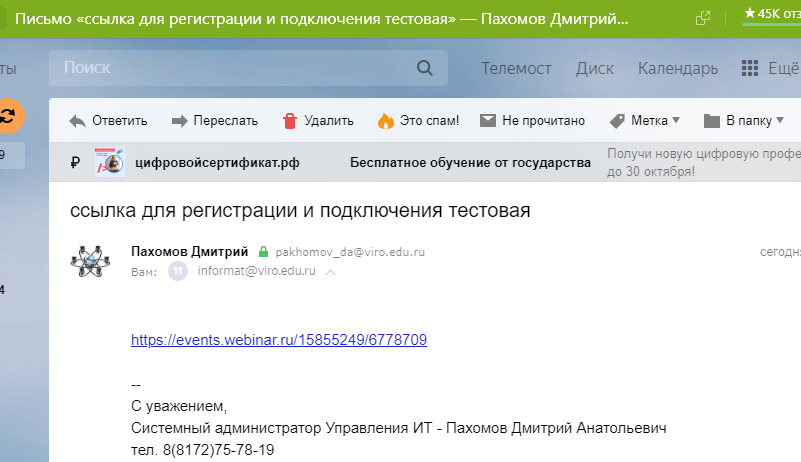 При переходе по ссылке откроется вкладка платформы содержащая следующие данные: Название мероприятия, дата и время начала мероприятия, длительность и предложение ЗАРЕГИСТИРОВАТЬСЯ. Пример на картинке: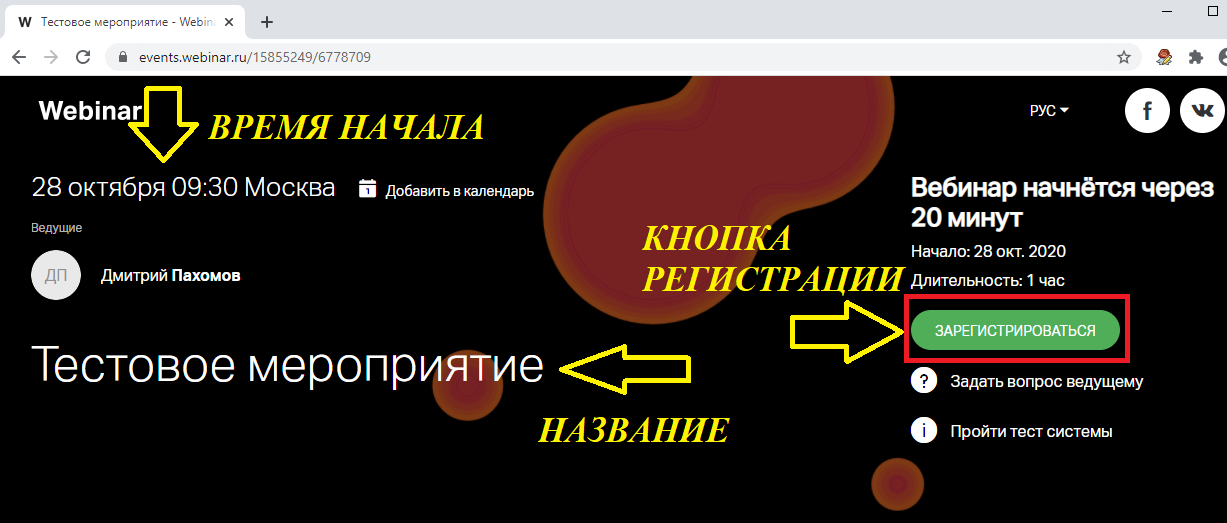 При нажатии кнопки зарегистрироваться откроется форма ввода данных. Каждое поле обязательно к заполнению, особое внимание необходимо уделить полям где требуется указать роль на мероприятии. По завершению заполнения всех полей, необходимо нажать кнопку ЗАРЕГИСТРИРОВАТЬСЯ. Пример формы регистрации показан на картинке: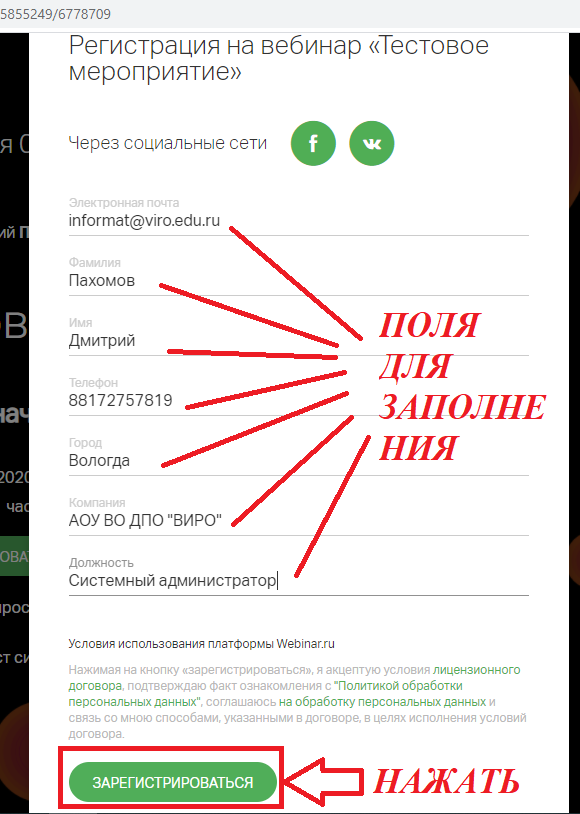 Делать проверку подключения из предложенной формы после завершения регистрации не обязательно, так как она лишь проверяет браузер и сетевое подключение, а не реальное состояние оборудования пользователя.Подключение к мероприятию. Основные элементы окна.Следующий шаг – это подключение к мероприятию. В момент завершения регистрации на почту придёт письмо, посланное автоматической системой содержащее персональную ссылку для подключения участника. Необходимо открыть письмо и нажать на кнопку ПЕРЕЙТИ К ВЕБИНАРУ. Пример такого письма: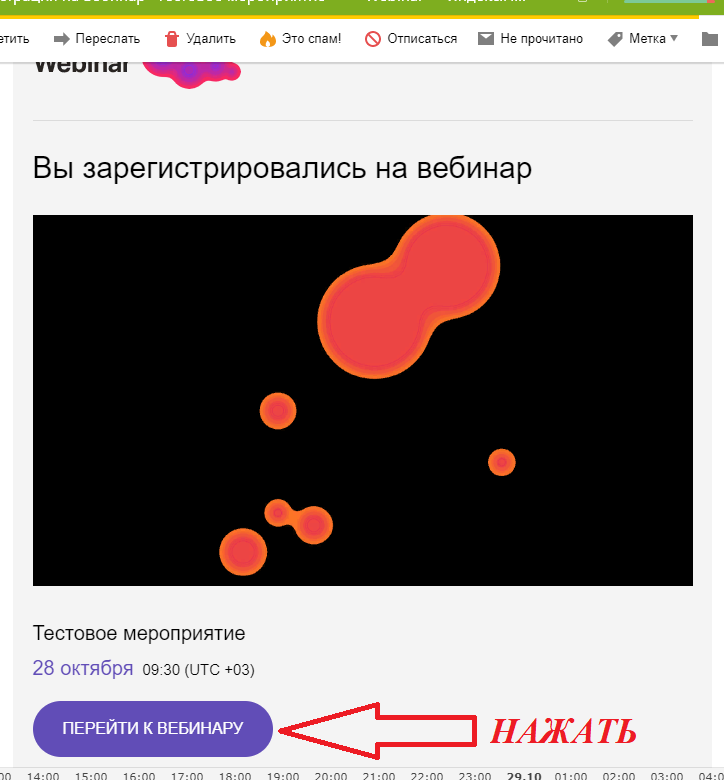 При нажатии на кнопку перейти к вебинару откроется вкладка входа на мероприятие, где сначала предложат представиться. Необходимо указать своё ФИО и нажать на кнопку ПОДКЛЮЧИТЬСЯ. Пример на картинке: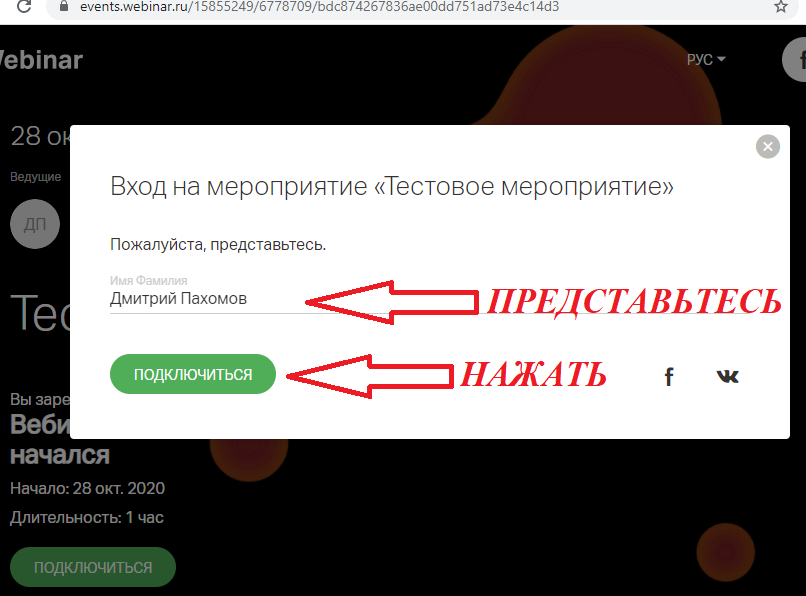 Затем, после нажатия на кнопку подключиться откроется основное окно мероприятия содержащее следующие элементы, представленные на картинке: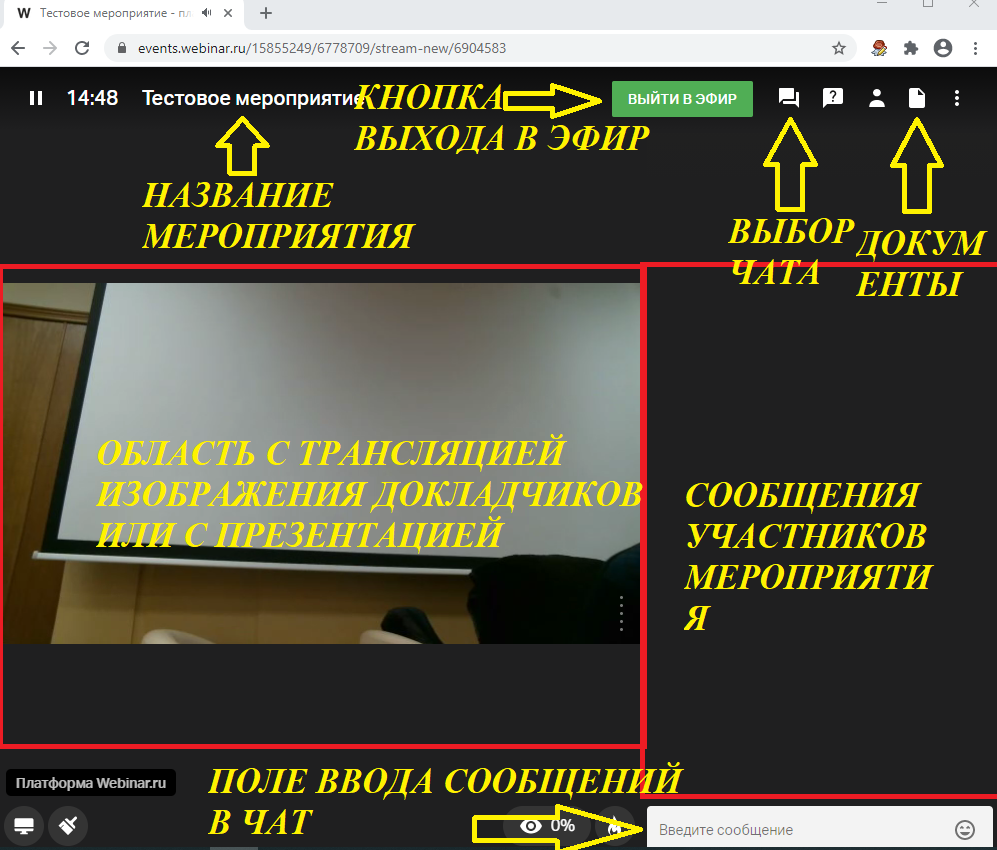 Выход в эфир. Управление трансляцией. Подгрузка и управление презентацией.ВАЖНО! Первое, что необходимо сделать при подключении к мероприятию, проверить, что кнопка ВЫЙТИ В ЭФИР активна и присутствует. В случае, если такой кнопки нет, необходимо написать в чат следующую фразу. Прошу сделать меня докладчиком. Модератор даст вам необходимые права и кнопка появится.Затем, необходимо нажать кнопку ВЫЙТИ В ЭФИР. Откроется окно С ЗАПРОСОМ РАЗРЕШЕНИЯ НА ИСПОЛЬЗОВАНИЕ МИКРОФОНА И КАМЕРЫ. ВАЖНО! Необходимо ДАТЬ разрешение на использование этого оборудования, иначе доступ к видеоизображению и микрофону будет ограничен браузером! Пример запроса в браузере Google Chrome: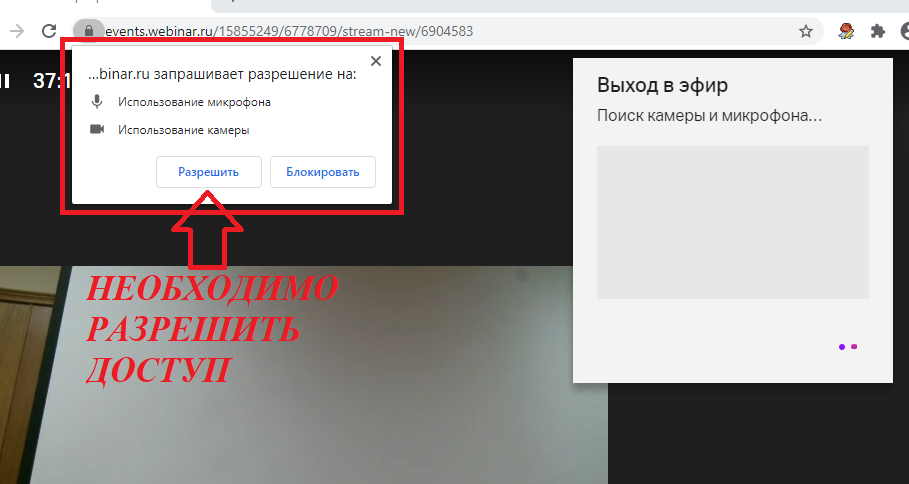 Окно запроса разрешения на доступ к оборудованию на примере Яндекс Браузера: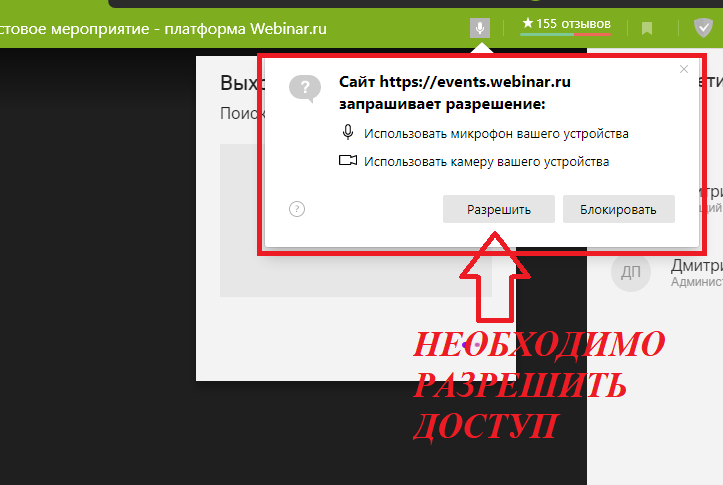 Также, в зависимости от используемого браузера, после получения необходимых разрешений ИНОГДА может потребоваться однократно обновить страничку.Если разрешения на доступ получены появляется окно, в котором видно предварительное изображение с веб камеры, выбор качества трансляции и используемого микрофона. Качество трансляции рекомендуется выставить НИЗКОЕ, во избежание задержек и рывков картинки если интернет соединение не стабильное. После проверки нужных настроек необходимо нажать на кнопку НАЧАТЬ ВЕЩАНИЕ. Пример на картинке: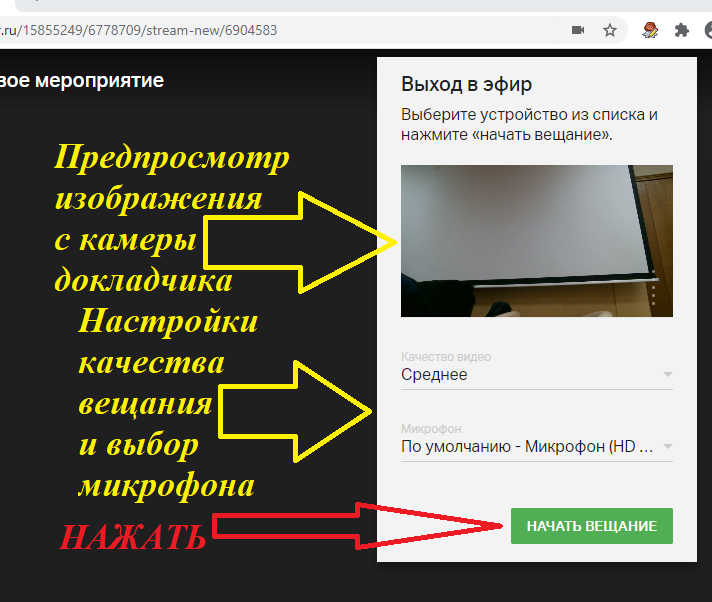 При нажатии на кнопку начать вещание, начнётся трансляция видео и аудио докладчика участникам мероприятия.ВАЖНО! Мероприятие начинается раньше времени на 30 минут. За это время, используя данную инструкцию необходимо подключиться, выйти в эфир и проверить связь с модератором.После проверки голосовой и видеосвязи необходимо, на время работы других докладчиков заглушить свой микрофон. Как это сделать показано на картинке: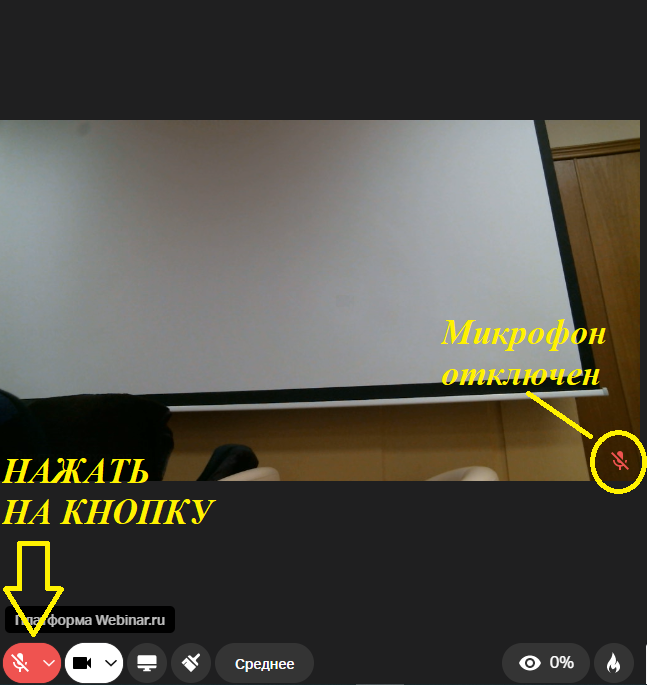 Для того чтобы загрузить презентацию в мероприятие, её можно отправить модератору, до начала мероприятия и она будет находиться в разделе ФАЙЛЫ, либо если мероприятие открыто и докладчик попал на него, он может сам добавить презентацию в соответствующий раздел. Как это сделать показано на картинке: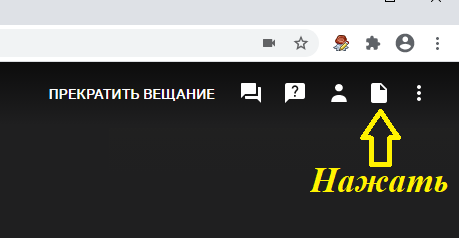 Затем: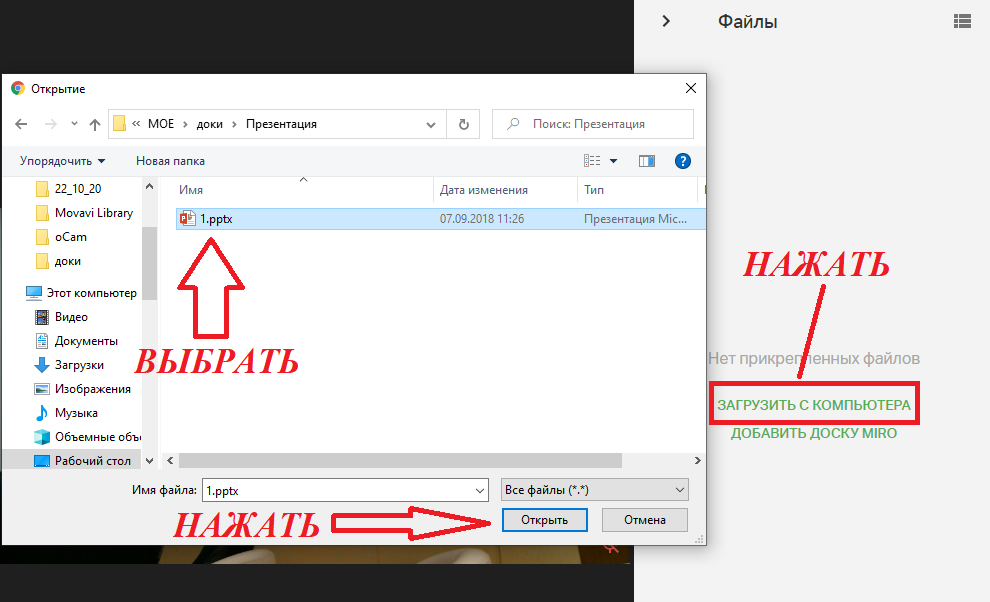 После нажатия на кнопку ОТКРЫТЬ, начнётся процесс загрузки презентации в раздел ФАЙЛЫ, процесс может быть медленным если объём презентации будет большим. Когда презентация полностью загрузится она появится примерно в следующем виде. Пример на картинке: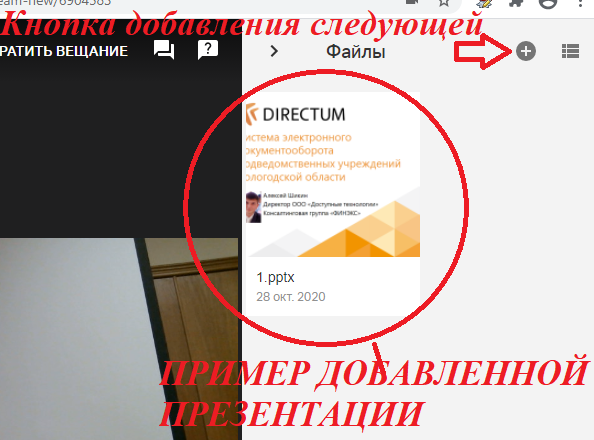 Для того чтобы открыть презентацию, необходимо навести курсор на загруженную презентацию, затем нажать на 3точки после чего из выпадающего меню выбрать пункт ОТКРЫТЬ. Пример действия на картинке: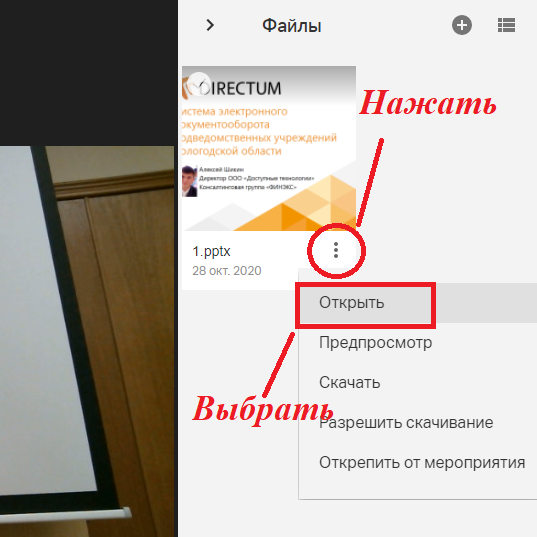 После открытия презентации основное окно мероприятия изменит внешний вид. Также появятся кнопки управления показом презентации. Пример внешнего вида мероприятия и кнопок управления показом представлен на картинке: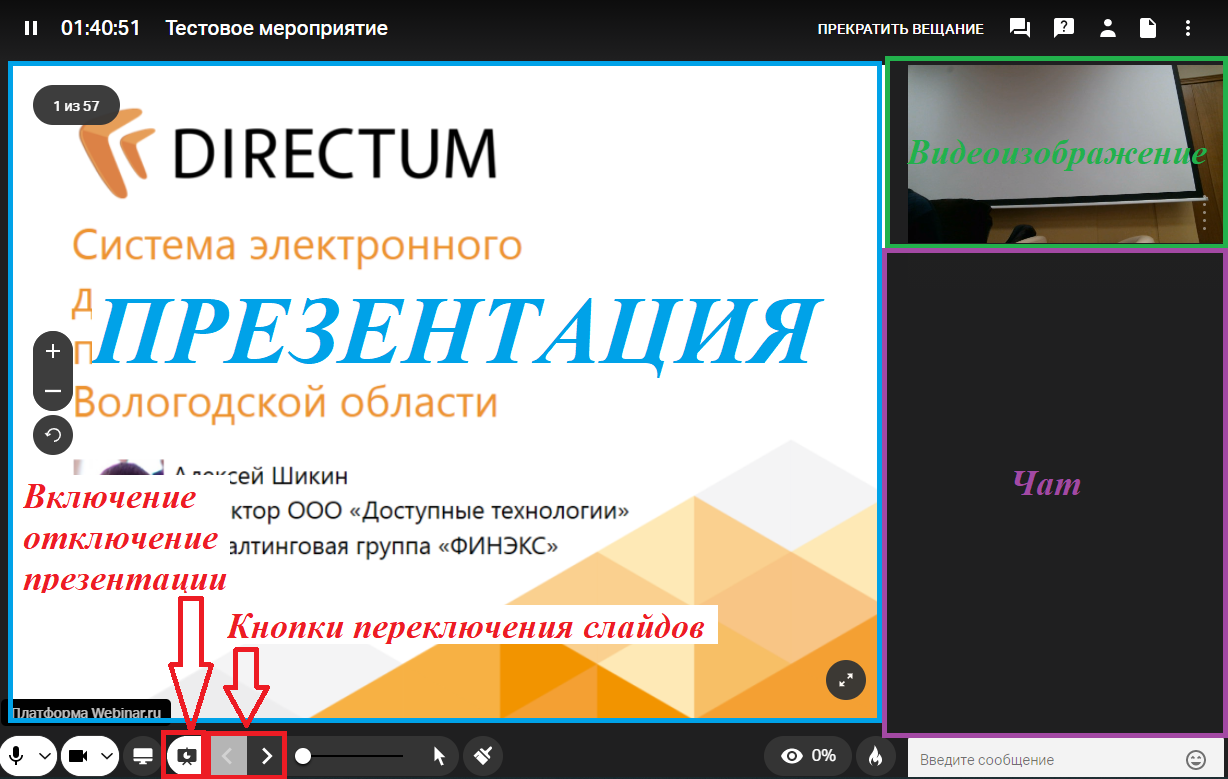 Окончание доклада. Выход из режима вещания.По завершению доклада, выступающему необходимо отключить презентацию, а также, если нет необходимости комментировать доклад, заглушить микрофон. ПО ЖЕЛАНИЮ, также, можно отключить и камеру. Пример на картинке: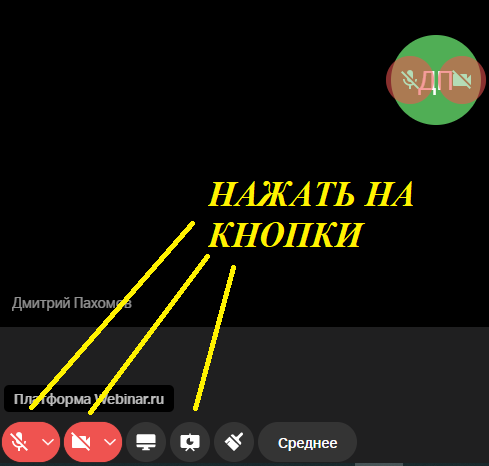 Также, если необходимо покинуть эфир, по завершению доклада, можно использовать кнопку ПРЕКРАТИТЬ ВЕЩАНИЕ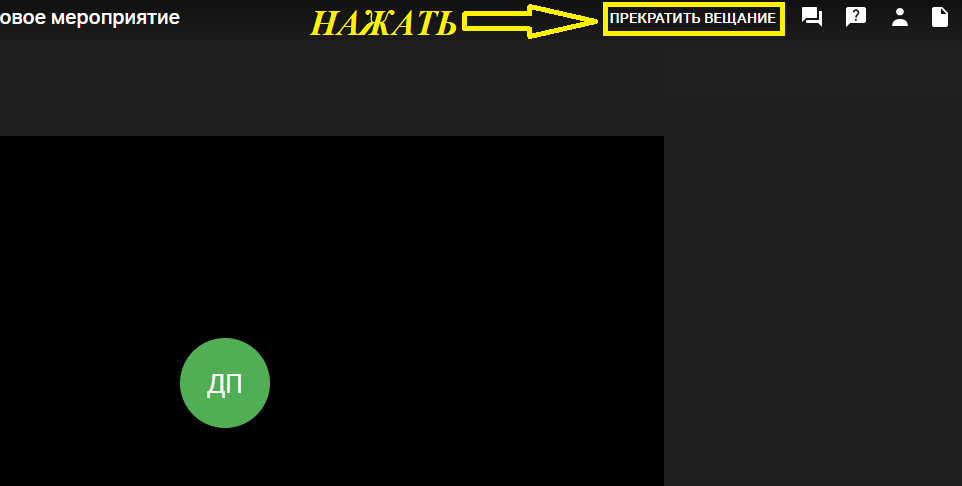 Подключение к платформе с использованием мобильного приложения WEBINAR на телефоне или планшете с ОС AndroidПроцедура регистрации на мероприятие подробно описана в пункте 2а данной инструкции, поэтому описание процесса подключения к мероприятию начнётся с момента получения ссылки для подключения к мероприятию по завершению регистрацииСкачивание приложения. Подключение к мероприятию. Основные элементы окнаОткрыть ссылку для подключения к мероприятию из письма, присланного системой, используя любой установленный в мобильном устройстве браузер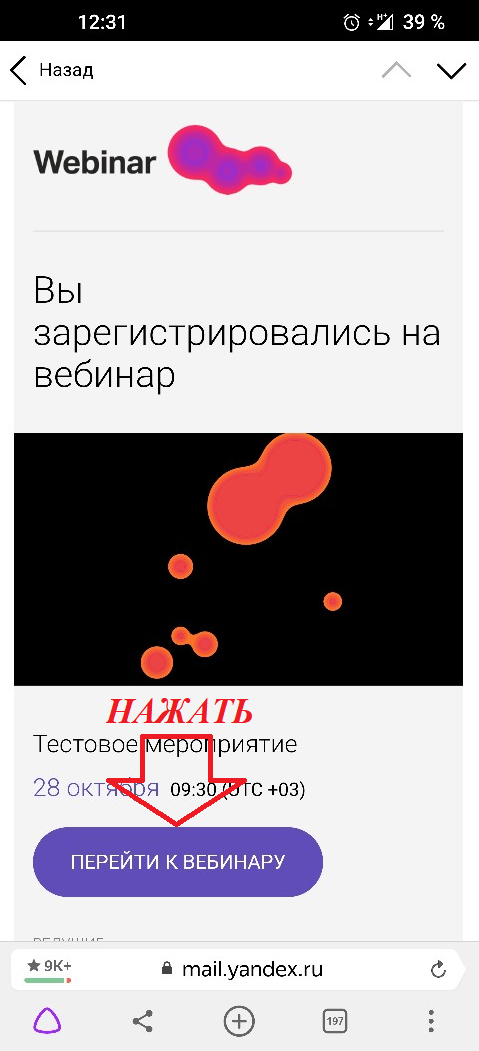 Система предложит открыть эту ссылку через приложение WEBINAR. Для этого при нажатии на кнопку ОТКРЫТЬ В ПРИЛОЖЕНИИ, будет произведён переход в магазин приложений Google Play Маркет (ВАЖНО! Убедитесь, что ваше устройство поддерживает сервисы Google!)Необходимо нажать на кнопку УСТАНОВИТЬ. Примеры на картинках: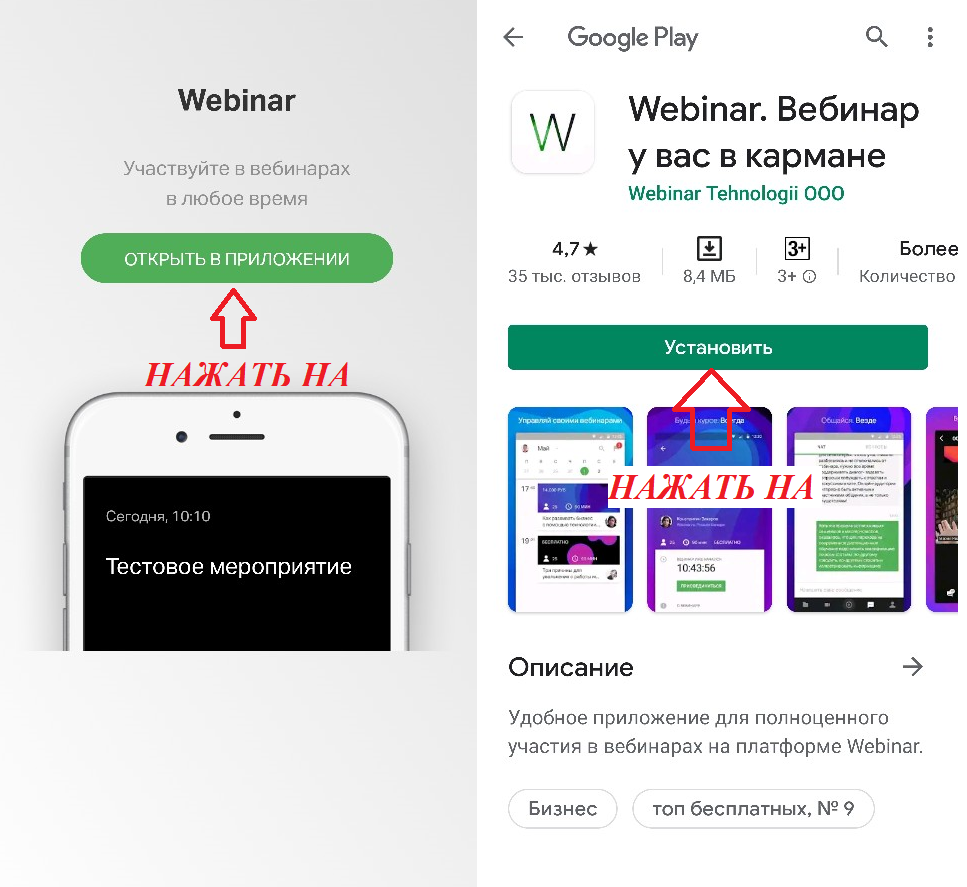 После установки приложения необходимо вернуться к ссылке в письме и снова открыть её через приложение. На этот раз запустится само приложение ВЕБИНАР. В открывшемся окне укажите своё ФИО и нажмите на кнопку ПОДКЛЮЧИТЬСЯ. Пример на картинке: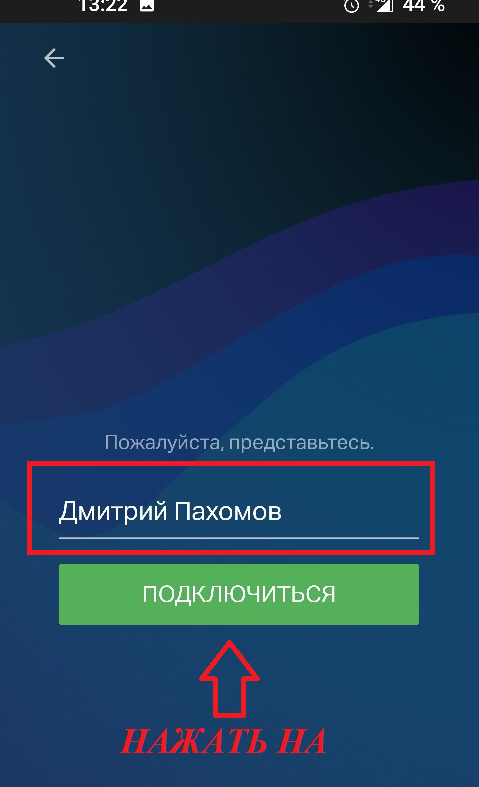 Далее произойдёт присоединение к мероприятию. Экран мобильного устройства будет выглядеть примерно, как на картинке: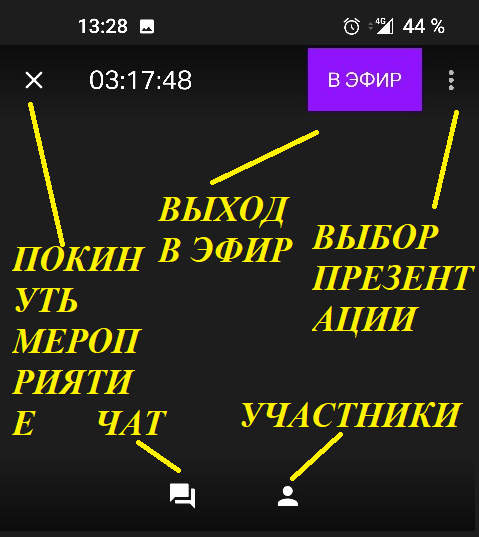 Выход в эфир. Управление трансляцией. Подгрузка и управление презентациейВАЖНО! Первое, что необходимо сделать при подключении к мероприятию, проверить, что кнопка ВЫЙТИ В ЭФИР активна и присутствует. В случае, если такой кнопки нет, необходимо написать в чат следующую фразу. Прошу сделать меня докладчиком. Модератор даст вам необходимые права и кнопка появится.Затем, необходимо нажать кнопку В ЭФИР. Откроется окно С ЗАПРОСОМ РАЗРЕШЕНИЯ НА ИСПОЛЬЗОВАНИЕ МИКРОФОНА И КАМЕРЫ.ВАЖНО! Необходимо ДАТЬ разрешение на использование этого оборудования, иначе доступ к видеоизображению и микрофону будет ограничен системой! Пример запроса прав на картинке 1 2 и 3: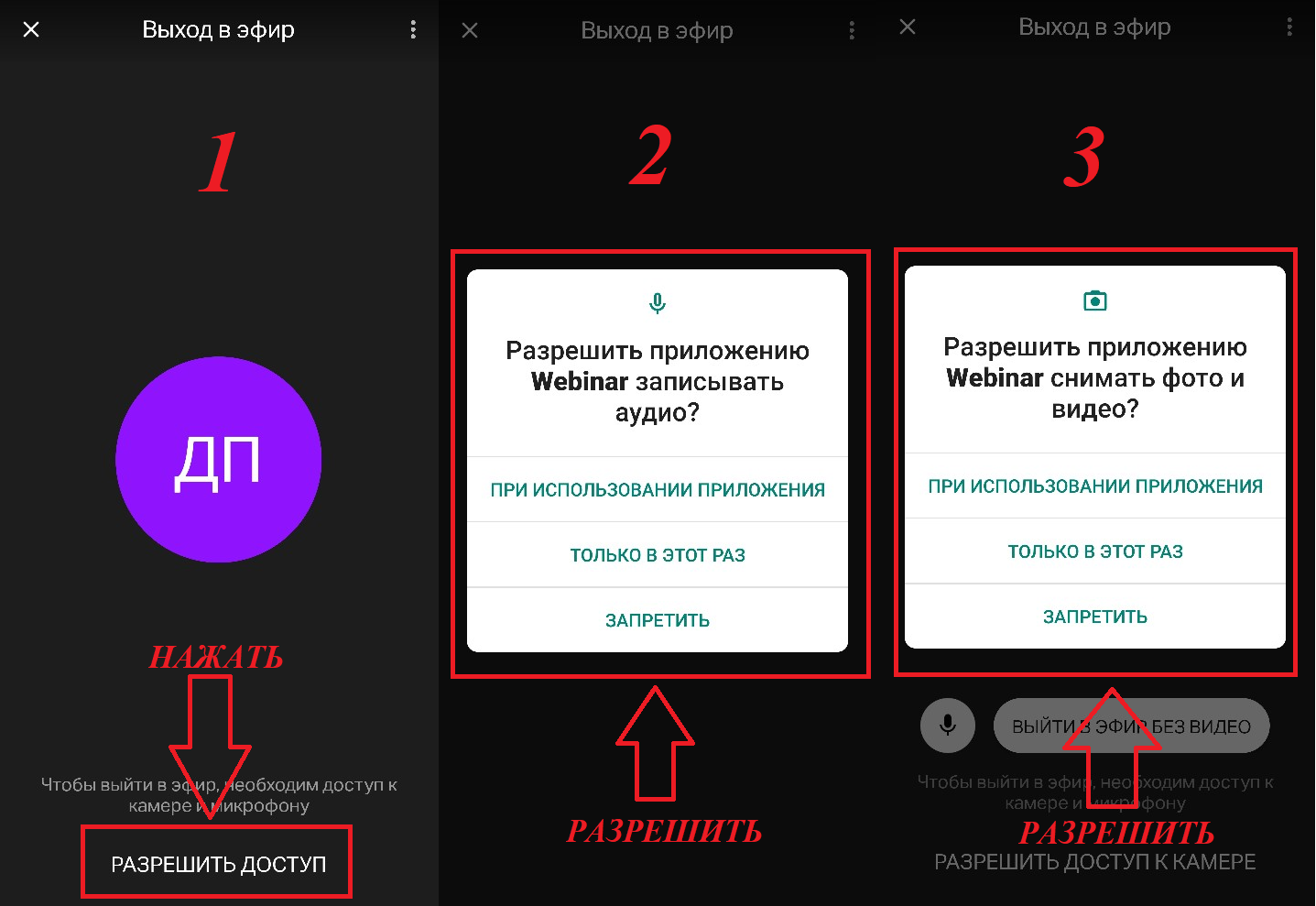 Если необходимые разрешения даны появится кнопка В ЭФИР. Для начала трансляции видео и аудио докладчика необходимо её нажать. Пример на картинке: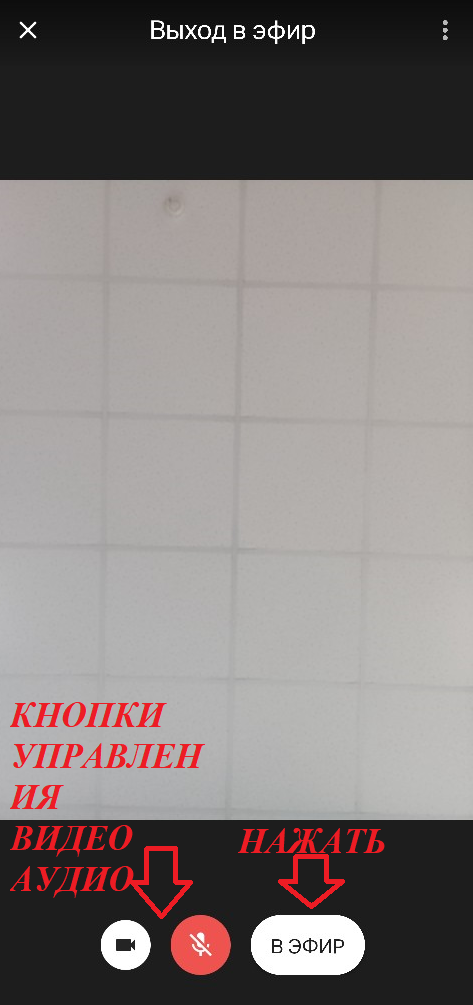 Управление трансляцией мало отличает от версии для ПК. Основные элементы окна и органов управления представлены на картинке: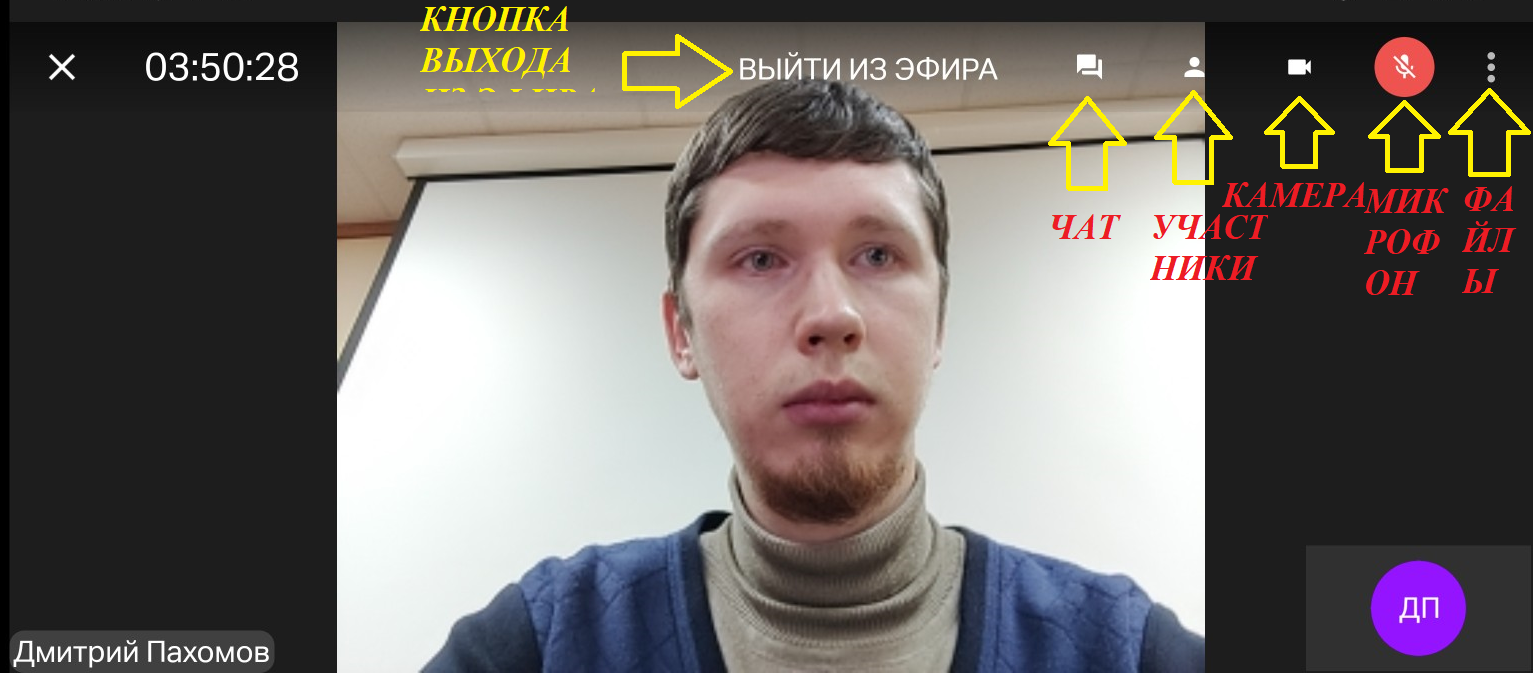 Для того чтобы загрузить презентацию в мероприятие, её можно отправить модератору, до начала мероприятия и она будет находиться в разделе ФАЙЛЫ, либо если мероприятие открыто и докладчик попал на него, он может сам добавить презентацию в соответствующий раздел. Для того чтобы это сделать, необходимо нажать на 3 точки. Откроется окно, которое показано на картинке: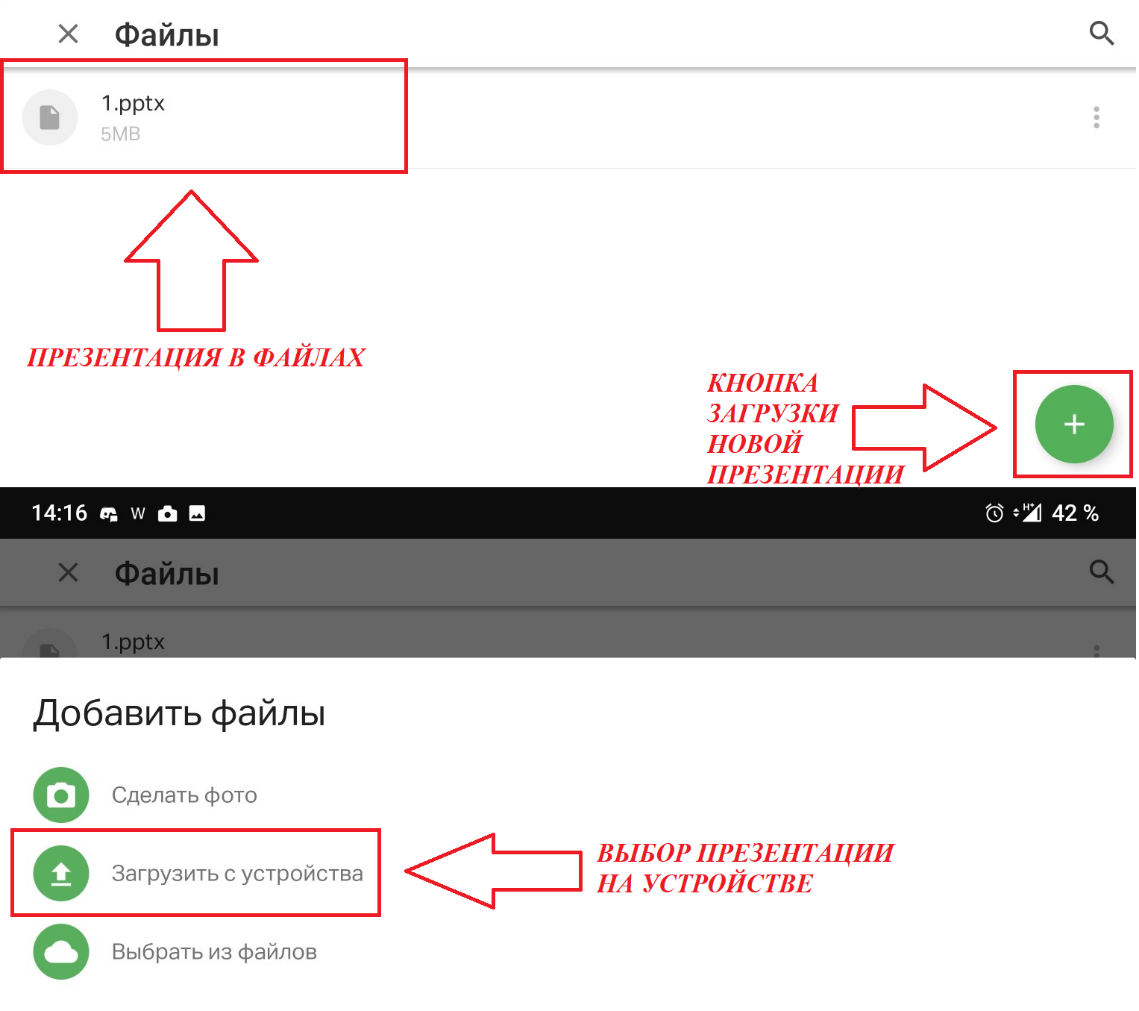 ВАЖНО! При нажатии на кнопку ЗАГРУЗИТЬ С УСТРОЙСТВА, система также может попросить дать разрешение на доступ к хранилищу на мобильном устройстве. Необходимо дать это разрешение.Для того чтобы открыть презентацию, необходимо нажать файл презентации. Откроется пред просмотр презентации, а затем необходимо нажать на кнопку ПОКАЗАТЬ УЧАСТНИКАМ. Пример действия на картинке 1 и 2: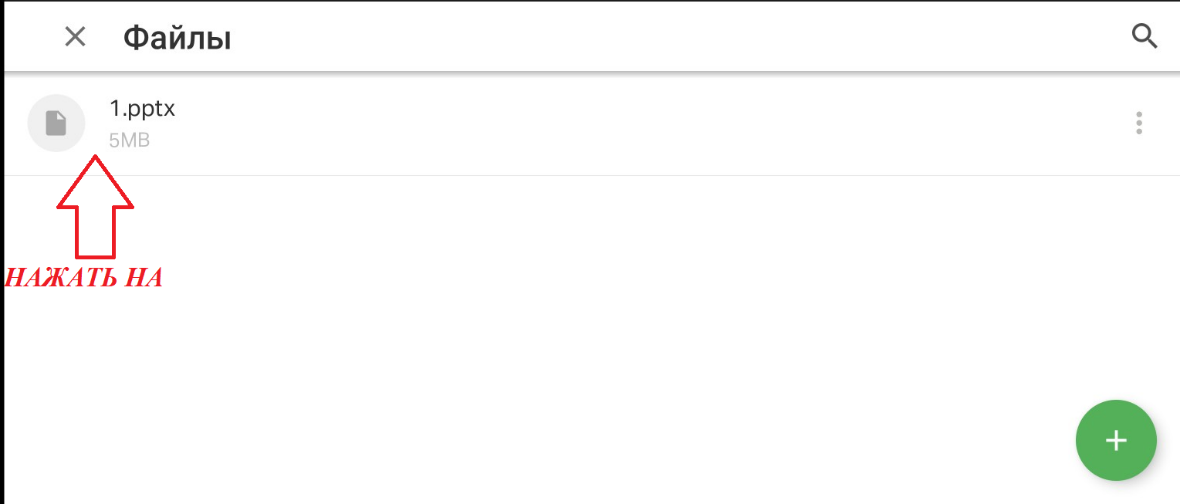 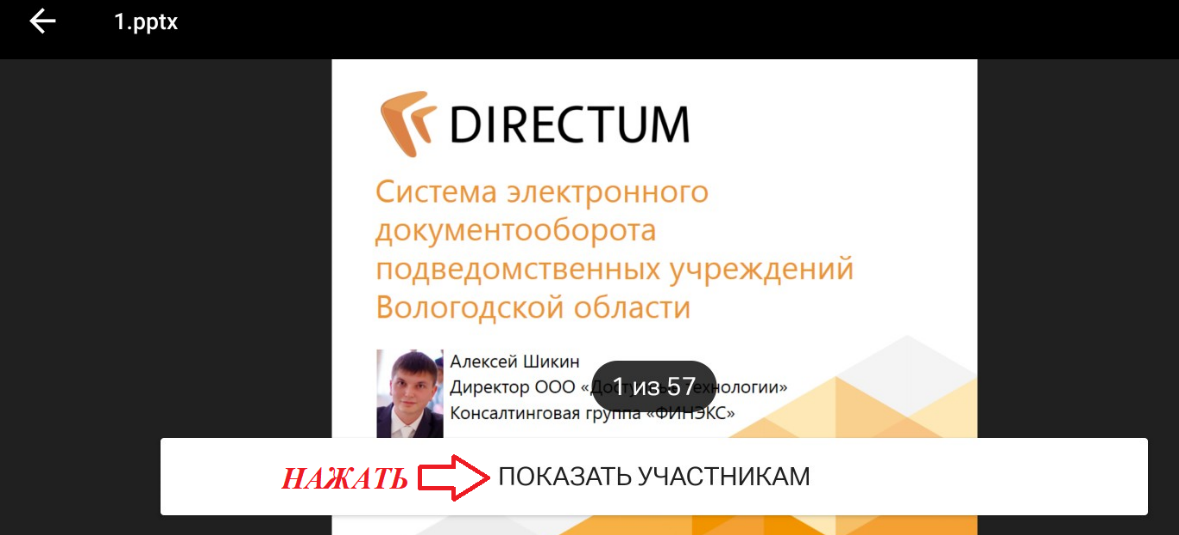 Переключение слайдов в мобильной версии осуществляется с помощью свайпов слайдов вправо или влево. По окончанию показа презентации необходимо нажать на кнопку ЗАВЕРШИТЬ ПОКАЗ или нажать на кнопку НАЗАД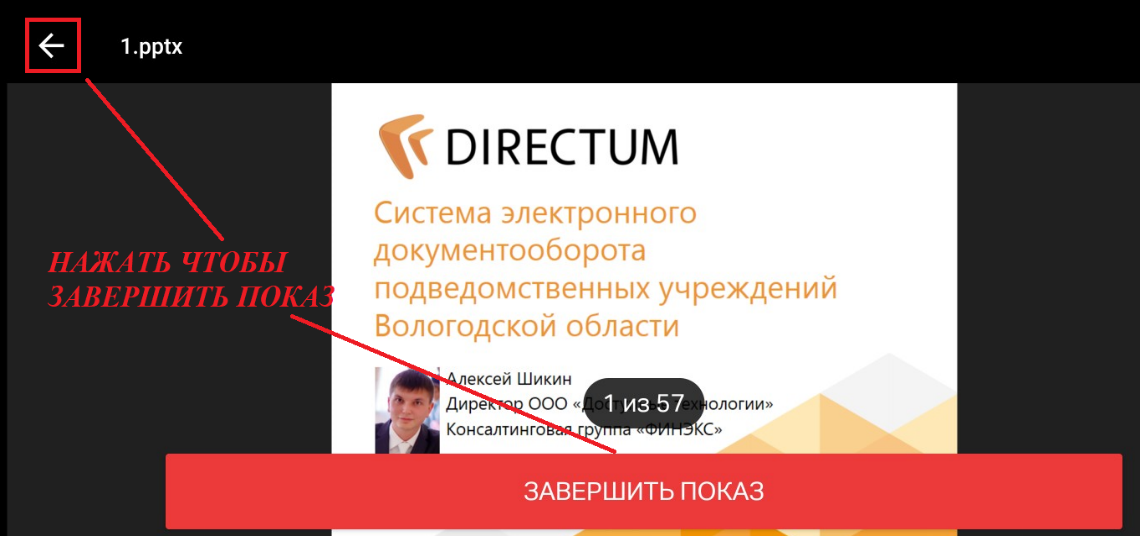 Окончание доклада. Выход из режима вещания.По завершению доклада, выступающему необходимо отключить презентацию, а также, если нет необходимости комментировать доклад, заглушить микрофон. ПО ЖЕЛАНИЮ, также, можно отключить и камеру. Также, если необходимо покинуть эфир, по завершению доклада, можно использовать кнопку ПРЕКРАТИТЬ ВЕЩАНИЕ Пример на картинке: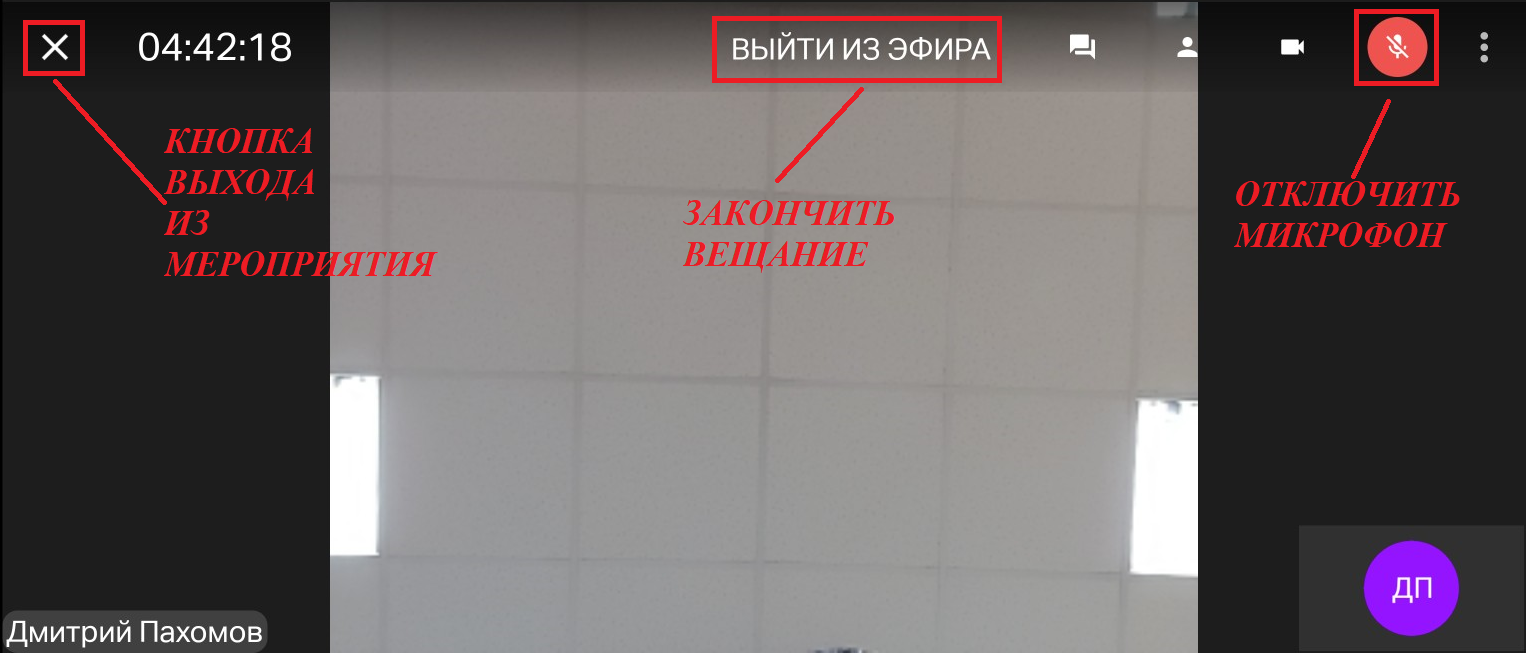 